MEDALIGA LÕPETANUD1957Maibi Viik – kuldmedalElvi Birnbaum – kuldmedal1958Evald Toom – kuldmedalHelve Kerem – hõbemedal1959Jaagup Joost – hõbemedal1962Maarika Teearu – hõbemedal1965Ljuba Sosnitski – hõbemedal1966Reet Raudoja – hõbemedal1978Mare Olop – kuldmedal1980Lüüvi Vaguri – kuldmedal1994Saale Kibin – hõbemedal1995Reene Murel – hõbemedalHeleri Nisu – hõbemedal1996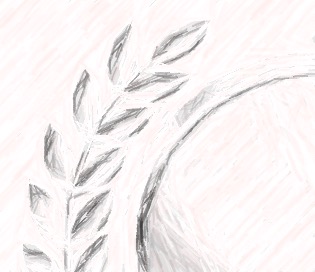 Tõnu Kirves – hõbemedalAnneli Krais – hõbemedalEeva Zeilanova – hõbemedal1999Mari–Ann Petsaar – hõbemedal2000Kadri Kiilas – kuldmedalSalmar Gustavson – hõbemedalEne Jõgisoo – hõbemedalLissel Lunden – hõbemedalGültsara Karajeva – hõbemedalUlvi Trunin – hõbemedal2001Kai Al–Touby – kuldmedalIrina Kerkel – hõbemedalMarek Pulk – hõbemedal2002Pille Mättas – kuldmedalLiis Raidmaa – kuldmedalMerle Rohtla – hõbemedalRiho Roht – hõbemedalSirje Kuusküll – hõbemedalRandy Peiker – hõbemedalNelli Janson – hõbemedalRenee Laan – hõbemedal2003Nele Suurna – kuldmedalKatrin Karjamaa – kuldmedalAiri Karlson – hõbemedalRaimo Lahtvee – hõbemedalAllan Põldaru – hõbemedal2004Erki Kalle – hõbemedalJuhan Salm – hõbemedalAigi Pehap – hõbemedalÄlic Hel – hõbemedalHelen Randloo – hõbemedal2005Toomas Ööpik – kuldmedalKaili Velleste – hõbemedalJaanik Odes – hõbemedalKally Randviir – hõbemedalMarjana Vološtšuk – hõbemedal2006Margot Pirnipuu – hõbemedalAnu Palmisto – hõbemedalLiia Põldemaa – hõbemedalKaili Simson – hõbemedalKersit Hiiemaa – hõbemedalLeonid Aver – hõbemedalIngrid Kolga – hõbemedalAurika Piibemann – hõbemedal2007Cärol Erenbusch – hõbemedal2008Marianne Lehtsalu – kuldmedalHelina Seermann – hõbemedal2009Meelis Roht – kuldmedalMerli Veervald – hõbemedalKatriin Kukk – hõbemedal2010Helys Laanemaa – kuldmedalEdvika Sirel – kuldmedalGreete Heikkinen – kuldmedalEteri Libe – kuldmedalKristina Rohtlaan – hõbemedalKaido Sirman – hõbemedalTriin Pajumaa – hõbemedalErika Truuver – hõbemedal Kadri Lepp – hõbemedal Ingrid Vainmann – hõbemedalRaivo Loige – hõbemedal2011Merilin Ruumet – kuldmedalMargus Soonvald – kuldmedalKadri Sepp–Mahl – kuldmedalHelmet Ehrenbusch – kuldmedalGrethe Grünberg – hõbemedalMargit Isak – hõbemedalMarlen Kubi – hõbemedal2012Klarika Niinberg – kuldmedalRimma Semjonova – hõbemedalKerli Süld – hõbemedalHelina Teder – hõbemedalMargus Roo – hõbemedal2013Maarja Aljas – kuldmedalKadri Laul – hõbemedalSigne Jaup – hõbemedalAndres Uuk – hõbemedal2014Maria Masik – kuldmedalLiina Klaving – kuldmedalMihkel Otto – kuldmedalMaire Koit – hõbemedalMoonika Põld – hõbemedalJane Kõrge – hõbemedal2015–––––––––––––––––––––––––––––––2016Rasmus Gross – kuldmedalRaili Mikksaar – hõbemedalHeidi Parkkanen – hõbemedal2017Kadi Deklau – kuldmedalRoosika Kann – kuldmedalKauri Kurvits  – kuldmedalJelizaveta Lenina – kuldmedalEvelyn Kungla – hõbemedalAnnabel Laasi – hõbemedalMai Püss – hõbemedal Siiri Saarestik – hõbemedal Hendrik Sein – hõbemedalMadis Uibo – hõbemedal2018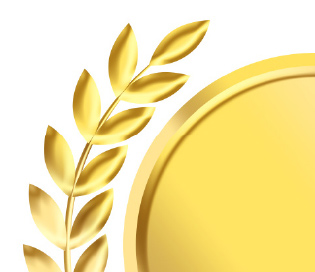 Hedde Aaspõllu – kuldmedalErika Kavart – kuldmedalSirvi Tammel – kuldmedalEgert Koov – hõbemedal2019Dmitri Ivanov				– kuldmedal Frega Rochelle Koolmeister	– kuldmedalCrystal Kõrge			– kuldmedalJekaterina Kassapova		– kuldmedalFred Hindpere			– kuldmedalVeigo Villert				– kuldmedalKristina Prudnikova			– hõbemedal Heigo Eesmets			– hõbemedal Maria-Helena Okas			– hõbemedal2020Siim-Artur Soome			-kuldmedalAnastasija Tragunova		-hõbemedalAndi Tammeorg			-hõbemedalBirgit Salutamm			-hõbemedal2021Natalja Tõnisson			-hõbemedal2022Saltanat Tavaldõjeva		-hõbemedalSofia Vassiltšenko			-hõbemedal